附件2 設備汰換完工證明文件日期：  108 年 08 月  15 日               申請序號(審核單位填)：                    註1：本表得依實際情形自行擴充或刪減。註2：汰換舊品為接風管空氣調節機、T5 螢光燈具及空調系統冰水主機者於 107 年度 12 月 7 日至 108年 2 月 23 日期間裝置者，可免貼完工前照片，但須出具切結並加蓋大小章。註 3: 汰換電冰箱者免檢附照片。申請者基本資料申請者基本資料申請單位名稱：臺南市下營區東興國民小學申請單位聯絡人姓名：林麗娟申請單位聯絡電話：06-6892478設備裝置地址：735台南市下營區新興里4鄰東興一街112號申請單位名稱：臺南市下營區東興國民小學申請單位聯絡人姓名：林麗娟申請單位聯絡電話：06-6892478設備裝置地址：735台南市下營區新興里4鄰東興一街112號設備汰換完工前/後照片設備汰換完工前/後照片□無風管空氣調節機□接風管空氣調節機（室內機及室外機均需檢附照片）老舊辦公室照明燈具  T8/T9 螢光燈具□ T5 螢光燈具□室內停車場智慧照明燈具   □空調系統冰水主機□無風管空氣調節機□接風管空氣調節機（室內機及室外機均需檢附照片）老舊辦公室照明燈具  T8/T9 螢光燈具□ T5 螢光燈具□室內停車場智慧照明燈具   □空調系統冰水主機汰換/完工前汰換/完工後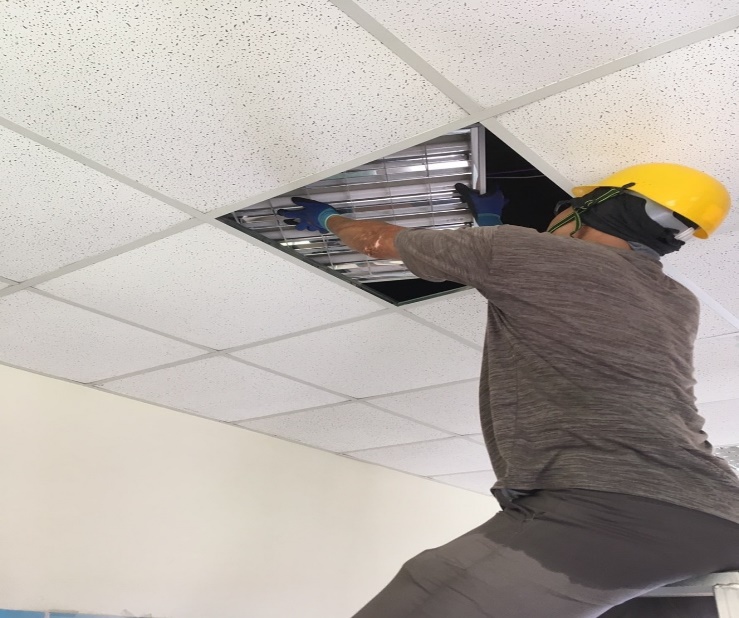 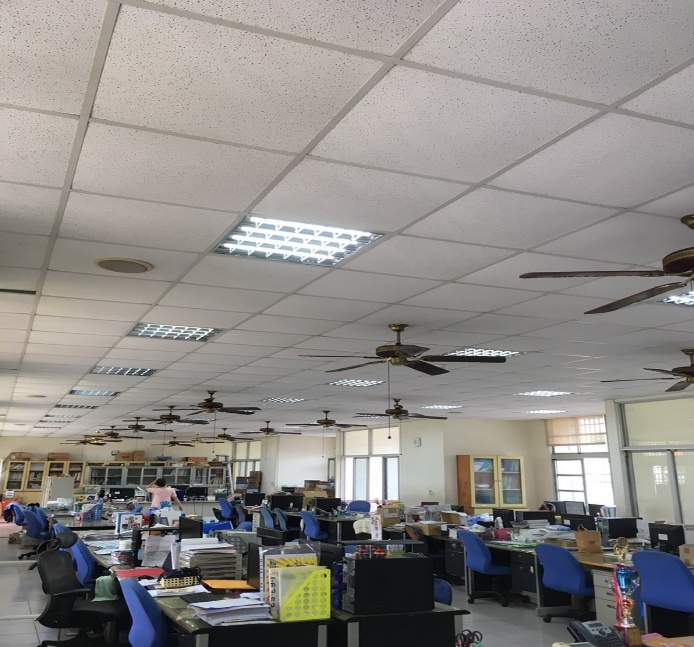 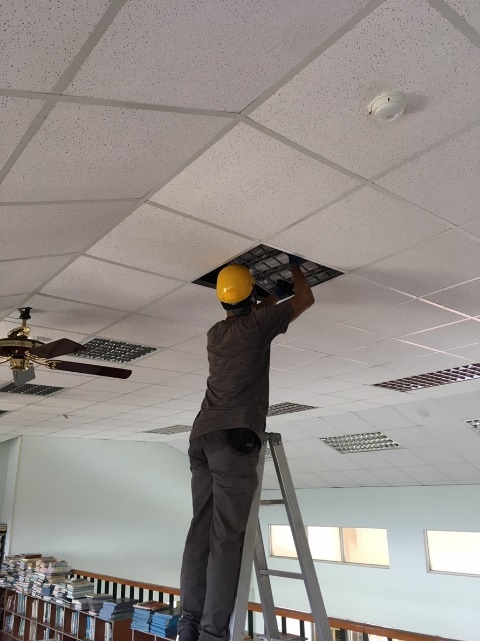 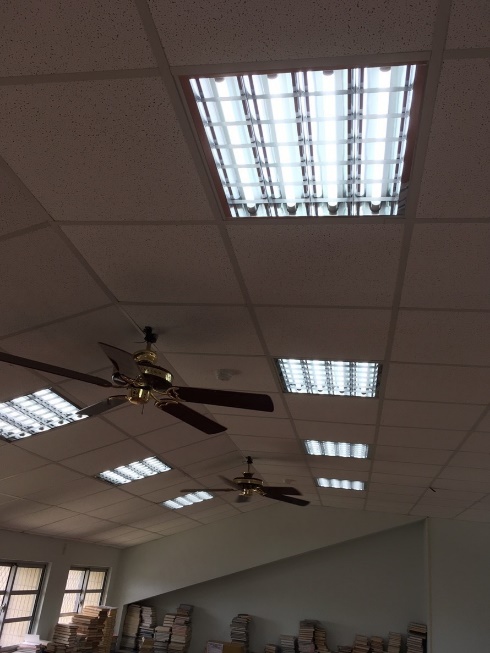 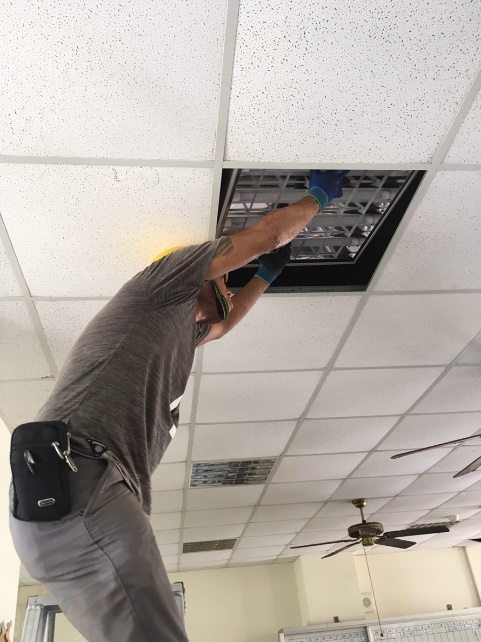 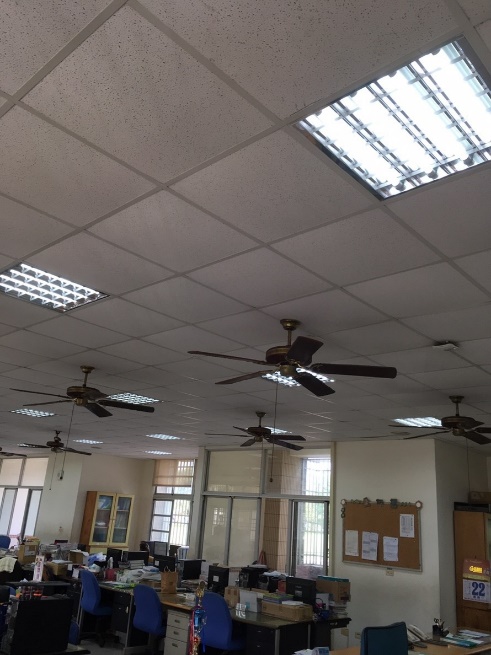 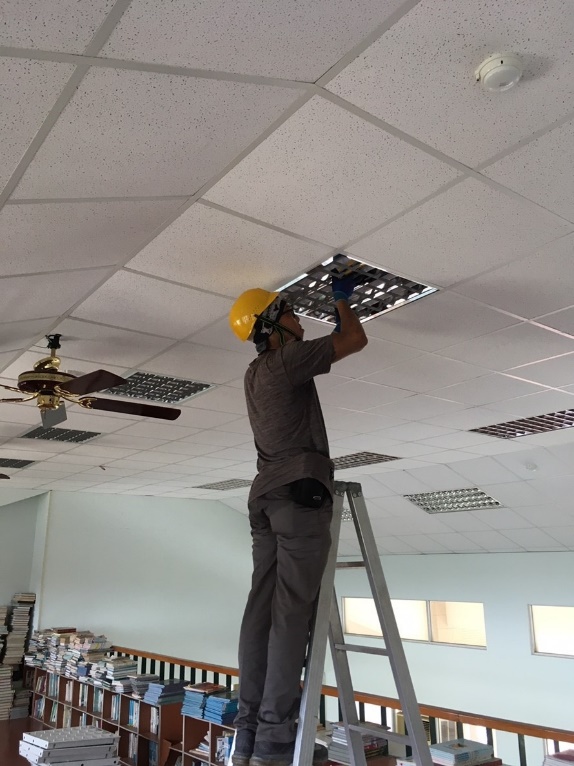 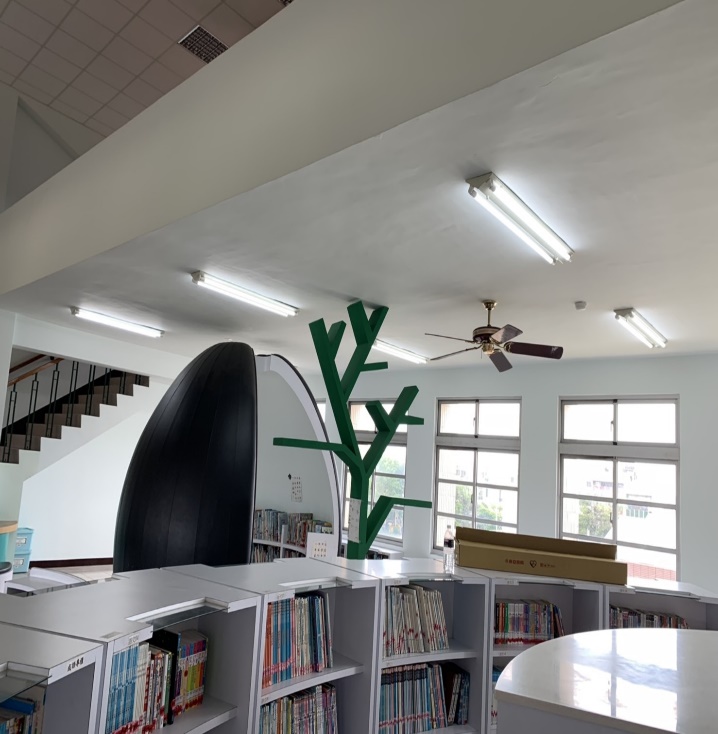 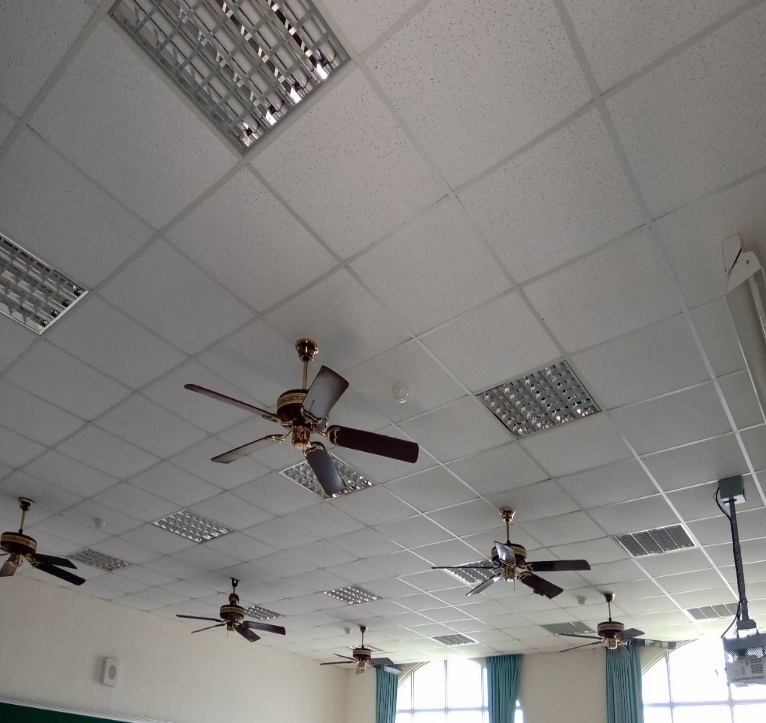 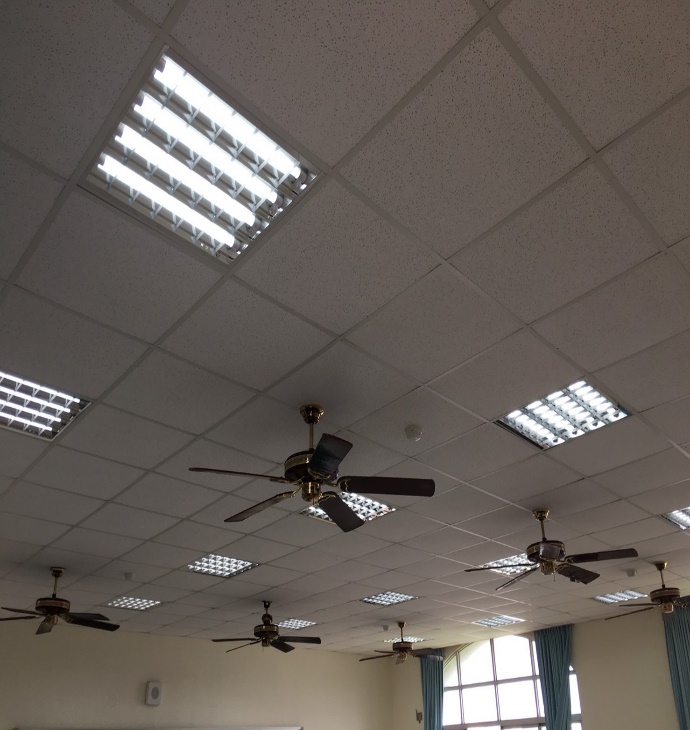 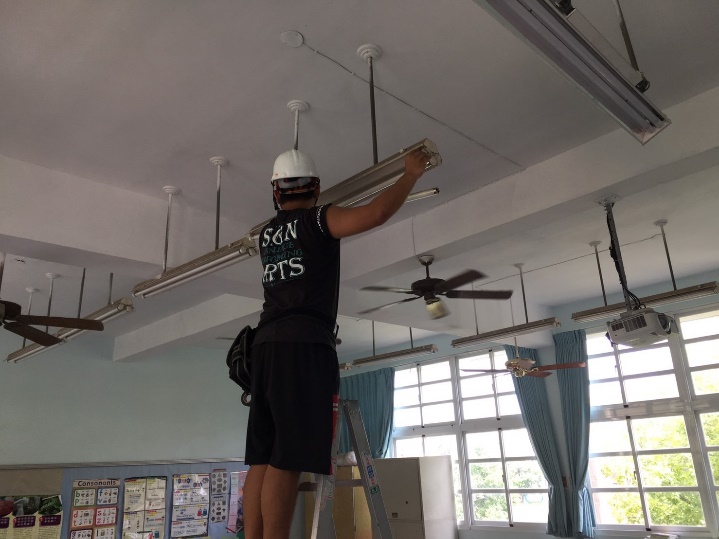 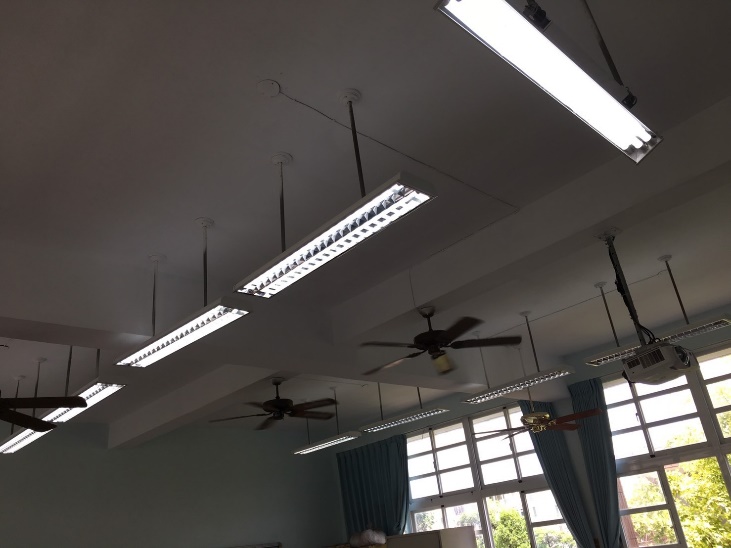 